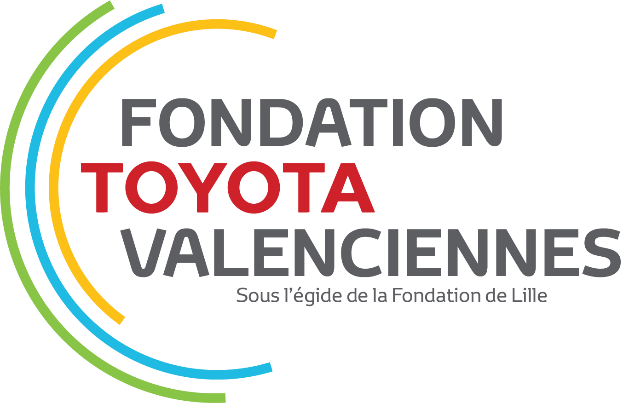 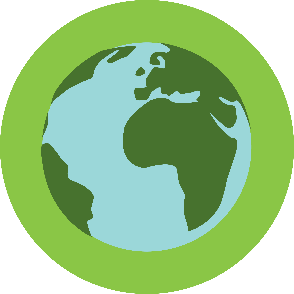 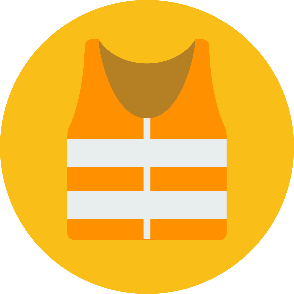 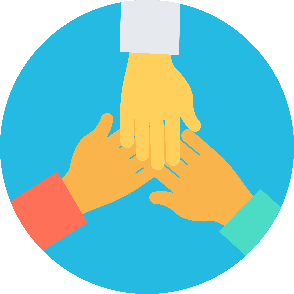 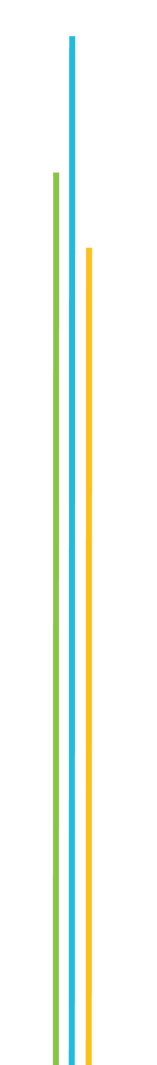 Présentation de la FondationPrésentation de l’association / de la structure
⃞ Association		⃞ Etablissement scolaire  	⃞ Autres (Précisez : ……………………………..)Nom de l’association : ………………………………………………………………………………………..Date de création : …………………………………………………………………………………………….Objet de l’association : ………………………………………………………………………………………………………………………………………………………………………………………………………….…………………………………………………………………………………………………………………Nombre de salariés : ………………………………………………………………………………………..Nombre de bénévoles : …………………………………………………………………………………….N° de Siret : ……………………………….. Code APE : …………………………………………………Adresse du siège social : …………………………………………………………………………………..Code postal : ……………………… Ville : …………………………………………….Téléphone fixe : …………………………………Email : ……………………………………………………………………………………Site internet : …………………………………………………………………………….
Coordonnées du Président :Nom : …………………………………………Prénom : ……………………………….Email : ……………………………………………………………………………………..
Coordonnées de la personne responsable du projet : Nom : …………………………………………Prénom : ………………………………..Fonction dans l’association : ………………………………………………………....Téléphone portable : …………………………..Email: ………………………………………………………………………………………Présentation synthétique du projet
Intitulé du projet : ………………………………………………………………………Catégorie : 
⃞ Environnement  ⃞ Sécurité routière  ⃞ Accès à l’emploi  

Coût total du projet : …………………………………………………………………….Montant de l’aide sollicitée auprès de la Fondation Toyota Valenciennes :  …………………€Le soutien de la Fondation vous permettra de : 
⃞	Lancer un projet innovant (qui n’existe pas dans la zone de déploiement)
⃞	Poursuivre/ pérenniser une action déjà existante   
      
Sur quel territoire se déroulera le projet ? ⃞ Valenciennois   ⃞ Grand Hainaut    ⃞ Hauts-de-France    ⃞ Hors Région Hauts-de- FrancePublic visé :…………………………………………………………………………………..Age du public visé : ⃞ < 18 ans  ⃞ 18 /29 ans  ⃞  30/44 ans  ⃞ 45/ 59 ans  ⃞ ≥ 60ansNombre de bénéficiaires (si cela est quantifiable): ……………………………………….Avez-vous un parrain salarié de l’entreprise Toyota Motor Manufacturing France : □ Oui    □ Non  Ce parrain est-il impliqué dans votre association ? □ Oui    □ Non  Précisez son nom/prénom : ……………………………………………………………………….Présentation détaillée du projet – budget prévisionnelBudget global (hors valorisations) : ……………………..€
Vous êtes en capacité de financer votre projet à hauteur de 30 % 
(Autofinancement + Subventions acquises) 	⃞ Oui		⃞ NonMerci de joindre le budget simplifié de votre association à l’appel à projetsPièces administratives à présenter à la Fondation SI votre projet est présélectionné
⃞ Statuts de l’association
⃞ Copie du récépissé de déclaration en préfecture 
⃞ Copie de la déclaration au journal officiel
⃞ Liste des membres du conseil d’administration
⃞ Dernier rapport d’activités
⃞ Comptes financiers de l’année dernière
⃞ Budget prévisionnel de l’association pour l’année en cours
⃞ Compte rendu dernière AG / Conseil administrationLes associations présélectionnées par la Fondation seront invitées à présenter leur projet lors d’une rencontre avec les membres du comité de sélection. Les pièces administratives mentionnées ci-dessus seront à présenter le jour de la rencontre.DépensesDépensesRecettesRecettesRecettesNatureMontant prévisionnelNatureMontant prévisionnelEngagement (Notez : sollicité ou acquis)Dépenses ProjetDépenses ProjetAutofinancement ProjetAutofinancement ProjetAutofinancement ProjetDons privés pour le projetDons privés pour le projetDons privés pour le projetFondation Toyota ValenciennesSollicitéSubventions publiquesSubventions publiquesSubventions publiquesTotal dépenses (hors valorisations)Total recettes (hors valorisation)Valorisations des dépensesValorisations des dépensesValorisations des recettesValorisations des recettesValorisations des recettesTotal valorisations des dépensesTotal valorisations des dépensesTotal DépensesTotal recettesTotal recettes